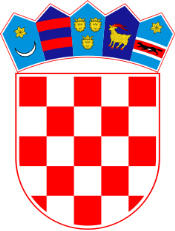 REPUBLIKA HRVATSKAOpćinski sud u RijeciUred predsjednikaŽrtava fašizma 7Posl.br.: 7 Su-1209/2021-15U Rijeci, 10. prosinca 2021. 	Na temelju odredbe čl. 52. st. 1 Zakona o državnim službenicima (NN br. 49/12, 37/13, 38/13, 1/15, 138/15, 61/17, 70/19 i 98/19 dalje ZDS), Općinski sud u Rijeci, po predsjednici suda Vesni Katarinčić dipl. iur., donosiR J E Š E NJ E 	I. MIRJANA PETOHLEP, SSS, upravni referent, prima se u državnu službu u Općinski sud u Rijeci, na radno mjesto III. vrste administrativni referent – upisničar, na neodređeno vrijeme.	II. Probni rad državnog službenika traje 3 (tri) mjeseca i državna služba može prestati ako službenik ne udovolji radnim zadacima.	III. Po izvršnosti ovog rješenja donijet će se rješenje o rasporedu na radno mjesto i utvrditi dan početka rada.	IV. Rješenjem o rasporedu će se utvrditi obveza polaganja državnog stručnog ispita.Obrazloženje	Općinski sud u Rijeci objavio je dana 17. rujna 2021. godine u Narodnim novinama br. 101/21, na web stranici Hrvatskog zavoda za zapošljavanje, Područne službe u Rijeci, te na oglasnoj i web ploči ovoga suda javni natječaj za prijam u državnu službu 1 (jednog) administrativnog referenta – upisničara, na neodređeno vrijeme, uz obvezni probni rok od 3 (tri) mjeseca. Predmetni javni natječaj objavljen je temeljem odredbe čl. 45. i 45.b ZDS-a, a temeljem suglasnosti Ministarstva pravosuđa i uprave Republike Hrvatske Klasa: 119-02/21-04/49, UrBroj: 514-08-03-02-01/01-21-52 od 30. srpnja 2021. Citiranim natječajem određen je uvjet za navedeno radno mjesto i to: srednja stručna sprema upravne, ekonomske, birotehničke ili grafičke struke odnosno stečena srednja stručna sprema sa završenom gimnazijom ili drugom četverogodišnjom srednjom školom čiji je nastavni plan i program isti ili u pretežitom dijelu jednak nastavnom planu i programu škola u kojima se obrazuju kadrovi za propisane struke, poznavanje rada na računalu, 1 (jedna) godina radnog staža u struci, položen državni stručni ispit za rad u sudu sve u skladu s odredbama ZDS-a. U državnu službu može biti primljena i osoba bez državnog stručnog ispita uz uvjete iz odredbe čl. 56. ZDS-a. Osobe koje se primaju u državnu službu moraju zadovoljavati i uvjete propisane odredbom čl. 48. i 49. ZDS-a. U citiranom oglasu je navedeno da će se provesti testiranje i razgovor s kandidatima.Odlukom gornjeg poslovnog broja, imenovana je Komisija za provedbu postupka testiranja.	Formalne uvjete iz oglasa je zadovoljio je 21 (dvadeset i jedan) kandidat. Dana 05. studenog 2021. godine održano je testiranje sa 7 (sedam) kandidata koji su  se odazvali pozivu za testiranje, a koji je objavljen sukladno uvodno citiranom natječaju.	Analognom primjenom odredbe čl. 9. i 10. Uredbe o raspisivanju i provedbi javnog natječaja i internog oglasa u državnoj službi (NN 78/17, 98/19 dalje Uredba) kandidati koji ne ispunjavaju formalne uvjete oglasa i koji se nisu odazvali pisanoj provjeri i razgovoru ne smatraju se kandidatima, te im se neće dostavljati ovo rješenje.Nakon pisanog dijela testiranja koje se sastojalo od poznavanja Ustavnog ustrojstva RH te Sudskog poslovnika kao materije relevantne za radno mjesto za koje je raspisan natječaj, svi kandidati stekli su uvjete za pristupanje razgovoru sa Komisijom. Komisija je obavila razgovor (intervju) s kandidatima kroz koji je utvrđivala znanja, sposobnosti i vještine, interese i profesionalne ciljeve i motivaciju kandidata za rad u državnoj službi te rezultate ostvarene u njihovom dosadašnjem radu. Sukladno odredbi čl. 17. Uredbe Komisija je predsjednici suda dostavila Izvješće o provedenom postupku javnog natječaja i rang listu kandidata.Na temelju citiranog izvješća predsjednica suda donijela je odluku o izboru da se na radno mjesto III. vrste administrativni referent – upisničar primi kandidatkinja Mirjana Petohlep koji se nalazi na prvom mjestu rang liste sa ostvarenih 28,5 bodova.	U postupku prijma utvrđeno je da je Mirjana Petohlep na pisanoj provjeri znanja ostvarila 9 bodova od maksimalnih 10 bodova iz poznavanja Osnova ustavnog ustrojstva dok je iz poznavanja Sudskog poslovnika ostvarila 9,5 bodova. Izabrana kandidatkinja u razgovoru sa Komisijom pokazala je zavidno znanje iz poznavanja materije, kako teoretskog dijela tako i znanja stečena iz dosadašnjeg radnog iskustva.  Cijeneći iskazanu motiviranost za rad, dosadašnje iskustvo i rezultate rada, ali i ukupni dojam na razgovoru Komisija je kandidatkinji za razgovor dodijelila 10 bodova čime je ostvarila ukupno 28,5 bodova.	Po izvršenom izboru, a prije donošenja ovog rješenja, od kandidatkinje je zatražena dostava uvjerenja o zdravstvenoj sposobnosti, uvjerenja nadležnog suda da se protiv nje ne vodi kazneni postupak te izvornici dokaza o ispunjavanju formalnih uvjeta iz javnog natječaja. Nadalje, po službenoj dužnosti izvršena je provjera nepostojanja ostalih zapreka za prijam u državnu službu na navedeno radno mjesto.	Sukladno odredbi čl. 52. st. 2. ZDS-a, ovo rješenje dostavlja se kandidatima prijavljenim na javni natječaj javnom objavom na web stranicama Ministarstva uprave  www.mpu.hr i na web stranici Općinskog suda u Rijeci http://sudovi.hr/osri/, a dostava svim kandidatima smatra se obavljenom istekom osmog dana od dana javne objave rješenja na web stranici Ministarstva uprave.	Probni rad utvrđen je na temelju čl. 53. st. 3. ZDS-a.	Rješenje o rasporedu na radno mjesto će se donijeti po izvršnosti ovog rješenja, sukladno odredbi čl. 52. st. 4. ZDS-a.	S obzirom na navedeno valjalo je odlučiti kao u izreci rješenja.								Predsjednica suda:								Vesna Katarinčić, dipl.iur. UPUTA O PRAVNOM LIJEKU:	Protiv ovog rješenja dopuštena je žalba koja se podnosi pisanim putem u 3 (tri) istovjetna primjerka putem ovog suda u roku od 15 (petnaest) dana od dana dostave ovog rješenja, a o žalbi odlučuje Odbor za državnu službu.DNA:- Spis;- MPU elektroničkim putem u PDF formatu radi javne objave na web stranici- osobni očevidnik;- MPU – po pravomoćnosti;